MedienmitteilungW.A. de Vigier StiftungDr. Theresa Visarius wird neues Mitglied des Stiftungsrats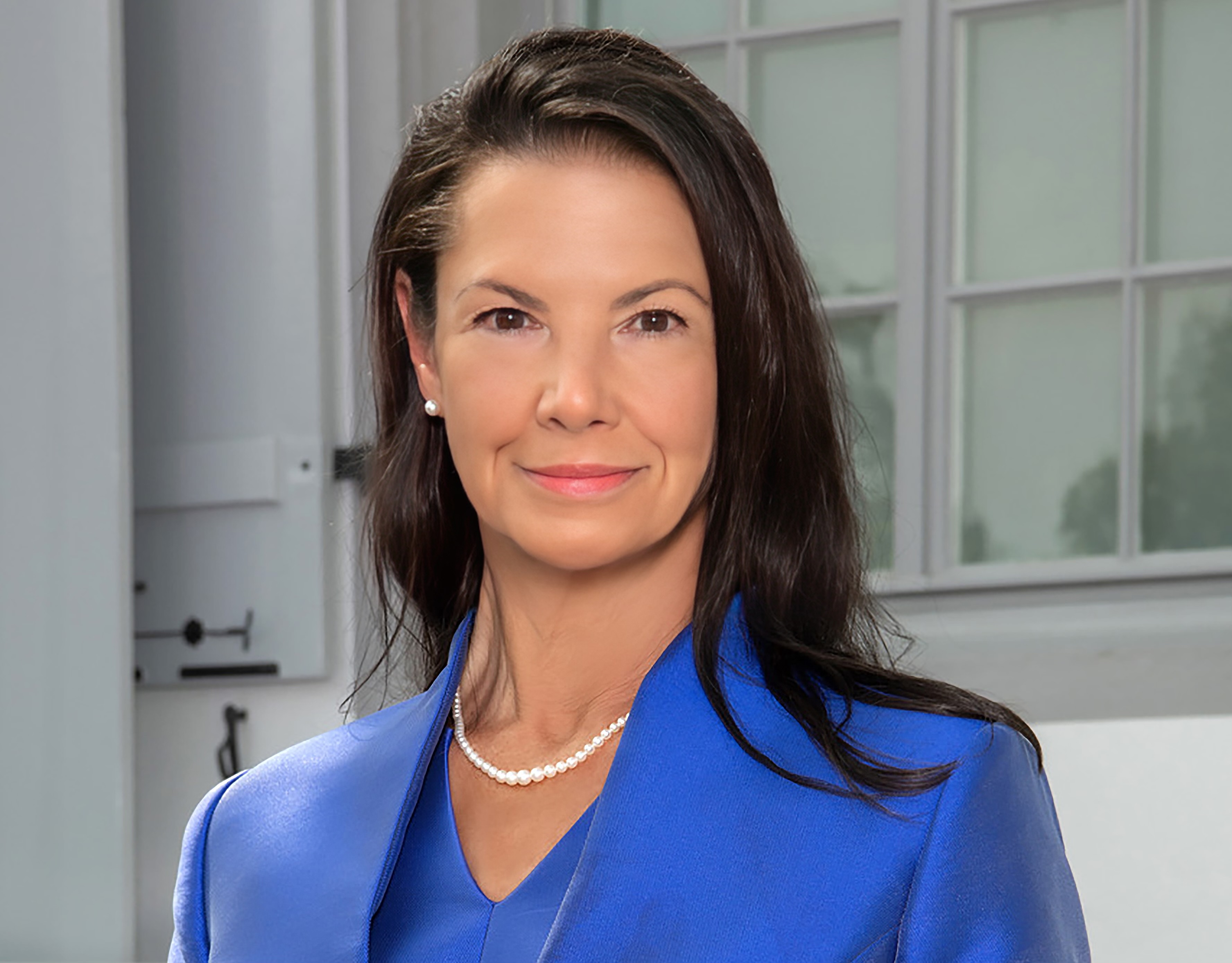 7. September, 2023. Die W.A. de Vigier Stiftung, die einen der höchstdotierten Preise für Schweizer Jungunternehmer*innen in der Schweiz vergibt, hat ein neues Stiftungsratsmitglied. Dr. Theresa Visarius tritt per 1. Juli 2023 die Nachfolge des abtretenden Vorstandsmitglieds Lic. Iur. Sven Hoffmann an, der sich seit 2005 für die Institution engagierte. Der Stiftungsrat setzt sich aus hochqualifizierten und angesehenen Persönlichkeiten zusammen, die über ein breites Spektrum an Fachwissen verfügen und im Konsens den Auftrag der W.A. de Vigier Stiftung erfüllen.Dr. Theresa Visarius ergänzt die Kompetenzen des de Vigier Stiftungsrats mit ihren fundierten Kenntnissen in den Bereichen Wissenschaft und Wirtschaft. Sie besitzt Abschlüsse in Chemie und Biologie aus den USA und einen Doktortitel in Pharmakologie der Universität Bern. Dr. Visarius machte zunächst im akademischen Bereich Karriere, bevor sie in die Innovationsbranche wechselte. Derzeit agiert sie als Vizepräsidentin für Geschäftsentwicklung bei Immunophotonics, Inc. (USA) sowie als Geschäftsführerin des europäischen Hauptsitzes von Immunophotonics (Bern, Schweiz). Sie und ihr Team leisten Pionierarbeit beim innovativen Einsatz des Immunsystems zur Krebsbekämpfung in einem Bereich, den sie als Interventionelle Immuno-Onkologie bezeichnen und für den klinische Studien in der Schweiz, den USA, Grossbritannien, Frankreich und Deutschland im Gange sind. Darüber hinaus ist Dr. Visarius Mitglied des Nobel Sustainability Trust Award-Komitees und engagiert sich als Startup-Coach für den Kanton Bern."Mitglied im W.A. de Vigier Stiftungsrat zu sein, ist mir eine grosse Ehre, die mir viel bedeutet. Ich weiss aus erster Hand, was es dazu braucht, Innovationen aus der Grundlagenforschung zum Patienten zu bringen, und stehe voll und ganz hinter der Vision der Stiftung. Ich freue mich darauf, mein Wissen und mein Netzwerk im Sinne des Stiftungsrats zu nutzen, um vielversprechende Schweizer Unternehmer:innen zu finden und zu unterstützen."André Hoffmann, Präsident des Stiftungsrats, heisst Dr. Theresa Visarius herzlich willkommen: "Wir schätzen uns glücklich, dass wir jemanden ihres Formates in unseren Stiftungsrat aufnehmen können. Wir sind überzeugt, dass ihr grosses Knowhow in den Bereichen Wissenschaft, Innovation, Führung und Wirtschaft die Arbeit unseres Gremiums erheblich bereichern wird."Der W.A. de Vigier Förderpreis ist die älteste Auszeichnung für Jungunternehmer:innen in der Schweiz und zählt mit jährlich bis zu CHF 500'000 Preisgeldern (fünfmal CHF 100‘000) zu den höchst dotiertesten Förderpreisen der Schweiz. In ihrem 34-jährigen Bestehen hat die Stiftung insgesamt fast 14 Millionen Franken Startkapital verteilt. Daraus resultieren bis heute weit über 100 erfolgreiche Startups, mehrere Börsengänge, einträgliche Firmenverkäufe und vor allem zahlreiche neue Arbeitsplätze. Bei der Projektbeurteilung fallen folgende Faktoren ins Gewicht: Die Persönlichkeit der Unternehmer:innen, der Innovationscharakter, die gesamtgesellschaftliche Relevanz, die technische und finanzielle Realisierbarkeit sowie Marktchancen und das Potenzial neuer Arbeitsplätze. ###Kontakt für Rückfragen W.A. de Vigier Stiftung Carmen Lamparter, COOUntere Steingrubenstrasse 25 | 4500 Solothurn | +41 79 799 55 28carmen.lamparter@devigier.ch | www.devigier.ch 